Publicado en Madrid el 28/02/2018 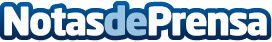 Actualización: El SCF convoca huelga en Madrid Chamartín a partir del 12 de marzoLa huelga convocada por el Sindicato de Circulación Ferroviario (SCF) en la estación de Madrid Chamartín finalmente empezará el lunes 12 de marzo, en vez del día 9. El SCF ha convocado huelga indefinida de lunes a viernes en el colectivo de Circulación de Adif de dicha estación, debido a la falta de plantilla de controladores ferroviarios para gestionar los trenes de Cercanías de Madrid, trenes de Media y Larga Distancia y MercancíasDatos de contacto:Sindicato De Circulación FerroviarioSindicato635691630Nota de prensa publicada en: https://www.notasdeprensa.es/actualizacion-el-scf-convoca-huelga-en-madrid Categorias: Nacional Viaje Madrid Recursos humanos Actualidad Empresarial http://www.notasdeprensa.es